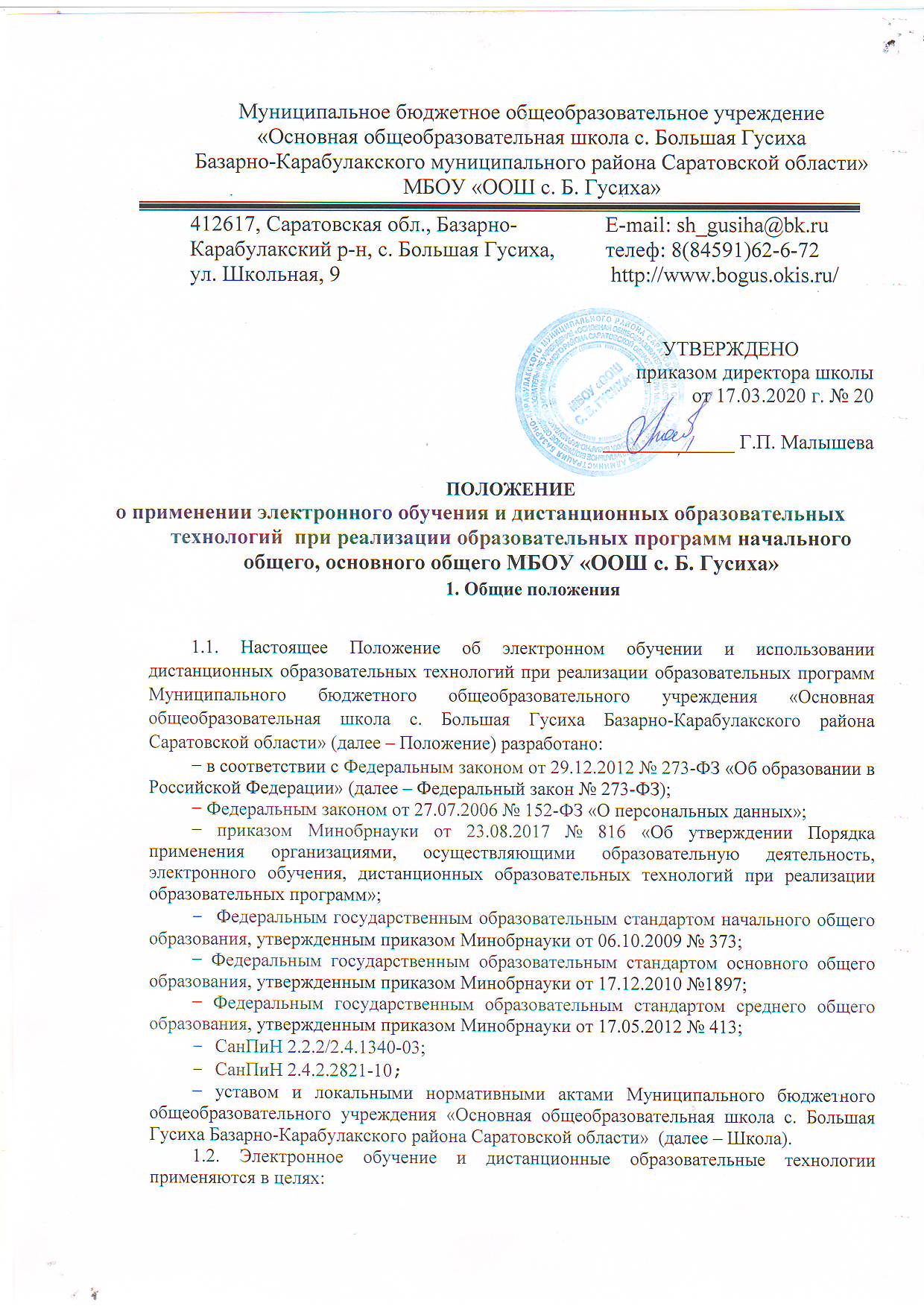 Муниципальное бюджетное общеобразовательное учреждение «Основная общеобразовательная школа с. Большая Гусиха Базарно-Карабулакского муниципального района Саратовской области»МБОУ «ООШ с. Б. Гусиха»                                                                                                       УТВЕРЖДЕНОприказом директора школыот 17.03.2020 г. № 20 _____________ Г.П. МалышеваПОЛОЖЕНИЕо применении электронного обучения и дистанционных образовательных технологий  при реализации образовательных программ начального общего, основного общего МБОУ «ООШ с. Б. Гусиха»1. Общие положения1.1. Настоящее Положение об электронном обучении и использовании дистанционных образовательных технологий при реализации образовательных программ Муниципального бюджетного общеобразовательного учреждения «Основная общеобразовательная школа с. Большая Гусиха Базарно-Карабулакского района Саратовской области» (далее – Положение) разработано:− в соответствии с Федеральным законом от 29.12.2012 № 273-ФЗ «Об образовании в Российской Федерации» (далее – Федеральный закон № 273-ФЗ);− Федеральным законом от 27.07.2006 № 152-ФЗ «О персональных данных»;− приказом Минобрнауки от 23.08.2017 № 816 «Об утверждении Порядка применения организациями, осуществляющими образовательную деятельность, электронного обучения, дистанционных образовательных технологий при реализации образовательных программ»;− Федеральным государственным образовательным стандартом начального общего образования, утвержденным приказом Минобрнауки от 06.10.2009 № 373;− Федеральным государственным образовательным стандартом основного общего образования, утвержденным приказом Минобрнауки от 17.12.2010 №1897;− Федеральным государственным образовательным стандартом среднего общего образования, утвержденным приказом Минобрнауки от 17.05.2012 № 413;− СанПиН 2.2.2/2.4.1340-03;− СанПиН 2.4.2.2821-10; − уставом и локальными нормативными актами Муниципального бюджетного общеобразовательного учреждения «Основная общеобразовательная школа с. Большая Гусиха Базарно-Карабулакского района Саратовской области»  (далее – Школа).1.2. Электронное обучение и дистанционные образовательные технологии применяются в целях:− предоставления обучающимся возможности осваивать образовательные программы независимо от местонахождения и времени;− повышения качества обучения путем сочетания традиционных технологий обучения и электронного обучения и дистанционных образовательных технологий;− увеличения контингента обучающихся по образовательным программам, реализуемым с применением электронного обучения и дистанционных образовательных технологий.1.3. В настоящем Положении используются термины:Электронное обучение – организация образовательной деятельности с применением содержащейся в базах данных и используемой при реализации образовательных программ информации и обеспечивающих ее обработку информационных технологий, технических средств, а также информационно-телекоммуникационных сетей, обеспечивающих передачу по линиям связи указанной информации, взаимодействие обучающихся и педагогических работников.Дистанционные образовательные технологии – образовательные технологии, реализуемые в основном с применением информационно-телекоммуникационных сетей при опосредованном (на расстоянии) взаимодействии обучающихся и педагогических работников.1.4. Местом осуществления образовательной деятельности при реализации  образовательных программ с применением электронного обучения, дистанционных образовательных технологий является место нахождения Школы независимо от места нахождения обучающихся.Компетенция  МБОУ «ООШ с. Б. Гусиха»  при применении электронного обучения, дистанционных образовательных технологий при реализации образовательных программ МБОУ «ООШ с. Б.Гусиха»  (далее Школа) вправе применять электронное обучение и дистанционные образовательные технологии при реализации образовательных программ в предусмотренных Федеральным законом от 29 декабря 2012 г. № 273-ФЗ «Об образовании в Российской Федерации» формах получения образования и формах обучения или при их сочетании, при проведении учебных занятий, практик, текущего контроля успеваемости, промежуточной и итоговой аттестации обучающихся. Школа доводит до участников образовательных отношений информацию о реализации образовательных программ или их частей с применением электронного обучения, дистанционных образовательных технологий, обеспечивающую возможность их правильного выбора. При реализации образовательных программ или их частей с применением электронного обучения, дистанционных образовательных технологий Школы: − обеспечивает соответствующий применяемым технологиям уровень подготовки педагогических работников; − оказывает учебно-методическую помощь обучающимся, в том числе в форме индивидуальных консультаций, оказываемых дистанционно с использованием информационных и телекоммуникационных технологий; − самостоятельно определяет соотношение объема занятий, проводимых путем непосредственного взаимодействия педагогического работника с обучающимся, и учебных занятий с применением электронного обучения, дистанционных образовательных технологий; − ведет учет и осуществляет хранение результатов образовательного процесса и внутренний документооборот на бумажном носителе и/или в электронно-цифровой форме в соответствии с требованиями Федерального закона от 27.07.2006 № 152-ФЗ «О персональных данных», Федерального закона от 22.10.2004 25-ФЗ «Об архивном деле в Российской Федерации». 2.4. При реализации образовательных программ или их частей с применением электронного обучения, дистанционных образовательных технологий Школа вправе не предусматривать учебные занятия, проводимые путем непосредственного взаимодействия педагогического работника с обучающимся в аудитории. 2.5. При реализации образовательных программ или их частей с применением электронного обучения, дистанционных образовательных технологий Школа самостоятельно и (или) с использованием ресурсов иных организаций: − создает условия для функционирования электронной информационнообразовательной среды, обеспечивающей освоение обучающимися образовательных программ или их частей в полном объеме независимо от места нахождения обучающихся; − обеспечивает идентификацию личности обучающегося, выбор способа которой осуществляется организацией самостоятельно, и контроль соблюдения условий проведения мероприятий, в рамках которых осуществляется оценка результатов обучения. 2.6. Школа вправе осуществлять реализацию образовательных программ или их частей с применением электронного обучения, дистанционных образовательных технологий, организуя учебные занятия в виде онлайнкурсов, консультаций обеспечивающих для обучающихся независимо от их места нахождения и организации, в которой они осваивают образовательную программу, достижение и оценку результатов обучения путем организации образовательной деятельности в электронной информационно-образовательной среде, к которой предоставляется открытый доступ через информационно-телекоммуникационную сеть интернет. 2.7. С использованием электронного обучения и дистанционных образовательных технологий могут организовываться такие виды учебных видов деятельности (занятий и работ), как:  уроки;  лекции; семинары; практические занятия; лабораторные работы; контрольные работы; самостоятельная работа; консультации с преподавателями, проектная деятельность. При необходимости допускается интеграция форм обучения, например очного и электронного обучения с использованием дистанционных образовательных технологий.  3.Учебно-методическое обеспечение 3.1. Учебно-методическое обеспечение учебного процесса с применением электронного обучения, дистанционных образовательных технологий включает электронные информационные образовательные ресурсы (ЭИОР), размещенные на электронных носителях и/или в электронной среде поддержки обучения, разработанные в соответствии с требованиями ФГОС, локальными документами школы. 3.2. Учебно-методическое обеспечение должно обеспечивать организацию самостоятельной работы обучающегося, включая обучение и контроль знаний обучающегося (самоконтроль, текущий контроль), тренинг путем предоставления обучающемуся необходимых (основных) учебных материалов, специально разработанных для реализации электронного обучения и дистанционных образовательных технологий. 3.3. В состав учебно-методического обеспечения учебного процесса с применением электронного обучения, дистанционных образовательных технологий входят: методические указания для обучающихся, включающие график выполнения работ и контрольных мероприятий, теоретические сведения, примеры решений; электронные информационные образовательные ресурсы (ЭИОР); - текстовые – электронный или традиционный бумажный вариант учебного пособия или его фрагмента, литературных произведений, научно-популярные и публицистические тексты, представленные в электронной форме, тексты электронных словарей и энциклопедий; - аудио – аудиозапись теоретической части, практического занятия или иного вида учебного материала; видео – видеозапись теоретической части, демонстрационный анимационный ролик; программный продукт, в том числе мобильные приложения. и пр.                          4.Порядок организации электронного обучения и применения дистанционных образовательных технологий При переходе на временный дистанционный режим обучения в связи с необходимыми мерами, например,  по предотвращению распространения инфекции, издается приказ по ОУ, где прописываются сроки дистанционного режима обучения, график индивидуального консультирования учащихся и родителей (законных представителей) по организации 	обучения 	несовершеннолетних 	обучающихся в дистанционном режиме администрацией МБОУ «ООШ с. Б.Гусиха» учителями-предметниками, классными руководителями с указанием контактных телефонов и адресами электронной почты.  График индивидуального консультирования размещается на официальном сайте Школы.   В день проведения урока по расписанию учащиеся получают учебные материалы обучающего характера или ссылки на них от учителя. После получения домашнего задания консультируются с учителем или самостоятельно выполняют задания к ним, передают выполненные домашние задания для проверки в течение 3-5 дней после получения. Для обучения в дистанционной форме педагогами могут быть использованы электронные образовательные ресурсы, например, Российская электронная школа и т.п., мессенджеры, где учащиеся выполняют домашнее задание в письменной форме и отправляют фотографии учителю. Также учащиеся могут отправлять выполненные задания на личную электронную почту учителя.  В случае отсутствия доступа к электронным ресурсам или по иным причинам дистанционное обучение может осуществляться через традиционные бумажные носители – рабочие тетради, сборники упражнений, посредством выдачи и получения обучающих  материалов средствами телефонной связи, пересылки фото и.т.п. по согласованию с родителями (законными представителями) обучающихся.  Школьники должны освоить программу в пределах федеральных государственных образовательных стандартов..Обучающиеся и педагоги в дистанционной форме имеют все права и несут все обязанности, предусмотренные Федеральным Законом «Об образовании в Российской Федерации» и уставом учебного заведения. К школьникам предъявляются одинаковые требования по освоению программы, вне зависимости от того, занимаются они дистанционно или в стенах учебного заведения.  Контроль организации обучения в дистанционном режиме. При дистанционной форме обучения текущий контроль и промежуточная аттестация обучающихся осуществляются образовательными учреждениями традиционными методами (то есть посредством зачетов, контрольных, письменных работ и пр.) или с использованием дистанционных образовательных технологий (выполнение заданий на электронных образовательных ресурсах. Ответственные заместители директора контролируют процесс электронного обучения и применения дистанционных образовательных технологий, следят за своевременным заполнением необходимых документов, в том числе журналов. При реализации образовательных программ с применением электронного обучения, дистанционных образовательных технологий учителя и ответственные лица ведут документацию: заполняют  классный журнал успеваемости.  Классные журналы заполняются согласно проведенным занятиям по всем предметам учебного плана строго в соответствии с расписанием учебных занятий, с припиской «дистанционно». В журнал заносятся удовлетворительные отметки, полученные за выполненные в режиме дистанционного обучения работы.  В целях перегрузок учащихся педагоги обязаны выполнять имеющиеся требования и рекомендации по нормированию объема домашнего задания. При работе на ПЭВМ для профилактики развития утомления необходимо осуществлять комплекс профилактических мероприятий в соответствии с СанПиН 2.2.2/2.4.1340-03. Рекомендуемая непрерывная длительность работы, связанной с фиксацией взора непосредственно на экране устройства отображения информации на уроке, не должна превышать: − для обучающихся в I–IV классах – 15 мин; − для обучающихся в V–VII классах – 20 мин; − для обучающихся в VIII–IX классах – 25 мин; Оптимальное количество занятий с использованием персональных электронно-вычислительных машин (ПЭВМ) в течение учебного дня для обучающихся I–IV классов составляет один урок, для обучающихся в V–VIII классах – два урока, для обучающихся в IX классах – три урока. 5.6. Внеучебные занятия с использованием ПЭВМ рекомендуется проводить не чаще двух раз в неделю общей продолжительностью: − для обучающихся II–V классов – не более 60 мин; − для обучающихся VI классов и старше – не более 90 мин. Время проведения компьютерных игр с навязанным ритмом не должно превышать 10 мин для учащихся II–V классов и 15 мин для учащихся более старших классов. Рекомендуется проводить их в конце занятия. 412617, Саратовская обл., Базарно-	E-mail: sh_gusiha@bk.ruКарабулакский р-н, с. Большая Гусиха,	телеф: 8(84591)62-6-72ул. Школьная, 9	 http://www.bogus.okis.ru/